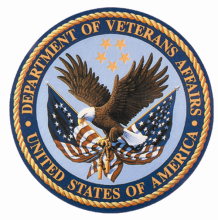 Date:The Health Eligibility Center (HEC) is constantly striving to improve the service we provide to our nation’s Veterans.  We hope that our response to your letter addressed your concerns in a concise and understandable manner.  While we encourage you to write us at any time about your specific concerns, we would also like to provide you an opportunity to provide anonymous feedback on how well we addressed your letter.  This is totally voluntary and will not affect your benefits in any way. We will use this feedback from you and other Veterans to improve our correspondence processes.  We value your feedback and thank you for providing input that will help us serve all Veterans.If you have access to the Internet, we encourage you to take a few minutes to fill out a survey about your experience with the HEC correspondence process.  Survey URL: http://www.ourinternetaddress.va.gov(TBD) (please type this link into the address line of your internet browser)Again, this survey is totally anonymous.  If you have any questions or concerns regarding this survey, please contact Dennis Boyette at 404-828-5398 or dennis.boyette@va.gov .Tony A. GuagliardoDirectorHealth Eligibility Center